Тема урока "Изменение по падежам имен существительных в единственном и во множественном числе"Цель урока: сформулировать новые знания, умения и навыки по  теме: «Изменение имен существительных по падежам в единственном и множественном числах».Задачи:обучающие:- сформулировать умение изменять имена существительные по падежам в единственном и  во множественном числах;- сформулировать умение различать падежи по их признакамразвивающие:- развивать умение анализировать, сравнивать материал- развивать умение работать в паре (выслушивать мнение товарища, обсуждать проблему, приходить к единому мнениювоспитательные:- воспитывать положительное отношение к учебе, оценивать свою работу и работу одноклассников- формировать мотивы учебной деятельности, навыки контроля и самоконтроляТип урока: урок развития умений и навыков.Формы работы: фронтальная, парная, индивидуальнаяХод урока:1.Организационный момент Слайд1- Итак, прозвенел звонок, начался урок. - Садитесь. Откройте тетради. Запишите число (Второе декабря ). Классная работа.
- Урок русского языка мы, как всегда начинаем с минутки чистописания. Слайд 2- Какое соединение гласных и согласных букв используется в этих сочетаниях? (нижнее) Запишите по 2 эти сочетания.- Какие слова здесь записаны? (холода, водяной, прячется) Объясните, пожалуйста, почему именно эти слова мы запишем? (т.к. есть эти сочетания букв) - Запишите слова, решив орфографические задачи.  К каким частям речи относятся эти слова? Подпишите сверху.- !!!Подумайте, какое задание нам нужно выполнить в этом предложении. (списать, вставить пропущенные буквы, поставить знаки препинания) Запишите предложение. Обозначьте орфограммы.- А теперь поменяйтесь тетрадями. Проверяем, а (ребенок) комментирует написанное. Оцените работу соседа по сигнальным карточкам. (карточки) Слайд 3- Почему так оценил? А ты?2. Формулирование темы и цели урока. Постановка проблемного вопроса. Слайд 4- А сейчас давайте запишем словарные слова в два столбика. Первый столбик будет писать и проговаривать написание слов …(ребенок), а второй - … Профессия                 ЧерёмухаАккорд                       ИнейДрожжи                     СентябрьЕгерь                          ЛагерьЖужжать                   Огурец- Молодцы, хорошо.- Найдите, какое слово лишнее в 1-м столбике? (егерь) Почему?- Что объединяет остальные слова 1-го столбика? (удвоенная согласная буква в корне)- Найдите лишнее слово во 2-м столбике? (огурец). Почему? (надо запомнить букву безударного гласного о, а во всех остальных словах – буку е)- Выделите карандашом в столбиках первые буквы слов. Какие слова получились? (падеж, число) Слайд 5- Что объединяет эти два понятия? (это непостоянные признаки имён существительных)- Сегодня на уроке они являются ключевыми словами.- Дополните группу ключевых слов. Слайд 6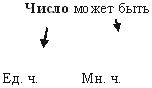 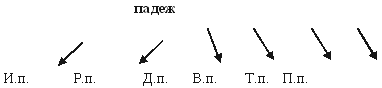 - Сформулируйте тему и цель урока. (тема- Изменение имён существительных по падежам в ед. и мн.числе. цель- научиться изменять…) Слайд 7- Может быть, кто-то подскажет, как называется такое изменение имен существительных? (СКЛОНЕНИЕ) - Сегодня нам и предстоит разобраться в склонении имен существительных в единственном и множественном числе. 
- Но, для начала повторим слова помощники и вопросы падежей. (Имен. -есть – Кто?что? Род. –  нет - Кого? Чего? Дат.-дать – Кому? Чему?, Вин. -вижу – Кого? Что? Твор. -доволен – Кем? Чем? Предл.- думаю – О ком? О чём?)- У вас на столах лежат карточки. Выполните задание. Поработайте в парах. Помните правила работы в парах. Слайд 8.  Давайте проверим. Диктуй, по цепочке …Слайд 9
- Все выполнили правильно? Молодцы.3. Развитие учебно-языковых и речевых умений. Слайд10- Откройте рабочие тетради на стр.30 задание 7.(Найдите «лишнее» слово: 1) на собаке; 2) с собачкой; 3) перед собакой; 4) у собаки)- Что объединяет все записанные слова? (падежные формы с предлогом)- А какое слово лишнее? (Собачка) Почему? (однокоренное слово, а не форма слова собака)- Можно ли у этих существительных определить падеж? (да)- Что в этом помогает? (предлог)
- Теперь давайте выясним, действительно ли изменяются имена существительные во множественном числе по падежам. 
- Выполним упражнение 126 стр. 100 (работа с учебником).- Прочитайте задание про себя. Что надо сделать? (выписать имена существительные во мн.ч., выдел. основу, окончание, указать падеж)- А знаете ли вы, что такое Мещёра? Слайд 11Читает ребёнок.Слайд 12И.п.     Д.п.          Д.п.            П.п.         И.п.Леса, по лесам, по дорогам, в лесах, километры. (выделяют основу и окончание, указывают падеж)
- Сделайте вывод. (Имена существительные во множественном числе изменяются по падежам.)
- Прочитайте таблицу на стр.114 и скажите, правильно ли мы сделали вывод.- Чем же отличаются падежные формы одного и того же слова в единственном и во множественном числе? (разные окончания)- Какие окончания во множественном числе у существительных в Д.п., Т.п. и П.п.?- Физминутка. Слайд 13- Кто помог нам в проведении физкультминутки? (снеговики)- Измените слова снеговик и снеговики по падежам. (У доски 2 ученика) Проверка. Слайд 14.– А сейчас вам предстоит просклонять самостоятельно два слова: звезда, звёзды. Слайд 15.- Но прежде объясните лексическое значение слова ЗВЕЗДА.( Небесное тело, Тот, кто прославился в какой-либо области деятельности, Геометрическая фигура, Морское беспозвоночное животное)- Как называются такие слова? (многозначные) Сам. работа. Проверка.- Как вы просклоняли эти слова. (чтение)4. Закрепление.- Спишите текст. В скобках запишите нужные вопросы. Определите падежи, выделите окончания. Проверка. Слайд 16.5. Итог урока. Слайд 17- Вспомните, какая была цель урока? Как изменяются существительные в единственном и множественном числе? (изменяются по падежам, в ед. и во мн. числе изменяют разные падежные окончания)- Что нового узнали о падежах? (падеж есть в разных языках, падежи имеют другое, непривычное название, в разных языках разное количество падежей)- Оцените свою работу на уроке. Почему так оценили?6. Домашнее задание.1) Р.т. т.5 з.42) 